ПРАВИТЕЛЬСТВО РОССИЙСКОЙ ФЕДЕРАЦИИПОСТАНОВЛЕНИЕот 31 июля 2015 г. N 779О ПРОМЫШЛЕННЫХ КЛАСТЕРАХ И СПЕЦИАЛИЗИРОВАННЫХ ОРГАНИЗАЦИЯХПРОМЫШЛЕННЫХ КЛАСТЕРОВВ соответствии с Федеральным законом "О промышленной политике в Российской Федерации" Правительство Российской Федерации постановляет:1. Утвердить прилагаемые:требования к промышленным кластерам и специализированным организациям промышленных кластеров в целях применения к ним мер стимулирования деятельности в сфере промышленности;Правила подтверждения соответствия промышленного кластера и специализированной организации промышленного кластера требованиям к промышленным кластерам и специализированным организациям промышленных кластеров в целях применения к ним мер стимулирования деятельности в сфере промышленности.2. Установить, что Министерством промышленности и торговли Российской Федерации осуществляется проверка на соответствие требованиям к промышленным кластерам и специализированным организациям промышленных кластеров в целях применения к ним мер стимулирования деятельности в сфере промышленности в пределах установленной Правительством Российской Федерации штатной численности и бюджетных ассигнований, предусмотренных Министерству в федеральном бюджете на руководство и управление в сфере установленных функций.Председатель ПравительстваРоссийской ФедерацииД.МЕДВЕДЕВУтвержденыпостановлением ПравительстваРоссийской Федерацииот 31 июля 2015 г. N 779ТРЕБОВАНИЯК ПРОМЫШЛЕННЫМ КЛАСТЕРАМ И СПЕЦИАЛИЗИРОВАННЫМ ОРГАНИЗАЦИЯМПРОМЫШЛЕННЫХ КЛАСТЕРОВ В ЦЕЛЯХ ПРИМЕНЕНИЯ К НИМ МЕРСТИМУЛИРОВАНИЯ ДЕЯТЕЛЬНОСТИ В СФЕРЕ ПРОМЫШЛЕННОСТИ1. Настоящий документ устанавливает требования к промышленным кластерам и специализированным организациям промышленных кластеров в целях применения к ним мер стимулирования деятельности в сфере промышленности, установленных Федеральным законом "О промышленной политике в Российской Федерации", другими федеральными законами, нормативными правовыми актами Президента Российской Федерации и нормативными правовыми актами Правительства Российской Федерации.2. Понятия, используемые в настоящем документе, означают следующее:"договор о поставке промышленной продукции промышленного кластера" - договор и (или) предварительный договор, содержащий обязательство осуществить поставку промышленной продукции промышленного кластера, заключенный между участниками промышленного кластера в соответствии с законодательством Российской Федерации;"договор о реализации проекта по производству импортозамещающей промышленной продукции промышленного кластера" - договор и (или) предварительный договор о реализации проекта по производству импортозамещающей промышленной продукции промышленного кластера, заключенный между участниками промышленного кластера в соответствии с законодательством Российской Федерации;"импортозамещающая промышленная продукция промышленного кластера" - промышленная продукция промышленного кластера, включенная в товарную номенклатуру в составе отраслевых планов импортозамещения, и (или) перечень критических комплектующих изделий, необходимых для отраслей промышленности, формируемый межведомственной комиссией по вопросам развития производства критических комплектующих в соответствии с Положением о межведомственной комиссии по вопросам развития производства критических комплектующих, утвержденным постановлением Правительства Российской Федерации от 18 февраля 2022 г. N 208 "О предоставлении субсидии из федерального бюджета автономной некоммерческой организации "Агентство по технологическому развитию" на поддержку проектов, предусматривающих разработку конструкторской документации на комплектующие изделия, необходимые для отраслей промышленности", и (или) перечень приоритетной продукции, определяемый Межведомственной комиссией по вопросам льготного кредитования инвестиционных проектов, направленных на производство приоритетной продукции в соответствии с Положением о Межведомственной комиссии по вопросам льготного кредитования инвестиционных проектов, направленных на производство приоритетной продукции, утвержденным постановлением Правительства Российской Федерации от 22 февраля 2023 г. N 295 "О государственной поддержке организаций, реализующих инвестиционные проекты, направленные на производство приоритетной продукции", на основании методики определения перечня приоритетной продукции, устанавливаемой Министерством промышленности и торговли Российской Федерации, и (или) перечень критериев проектов технологического суверенитета (таксономия проектов технологического суверенитета), являющихся приложением N 1 к приоритетным направлениям проектов технологического суверенитета и проектов структурной адаптации экономики Российской Федерации, утвержденным постановлением Правительства Российской Федерации от 15 апреля 2023 г. N 603 "Об утверждении приоритетных направлений проектов технологического суверенитета и проектов структурной адаптации экономики Российской Федерации и Положения об условиях отнесения проектов к проектам технологического суверенитета и проектам структурной адаптации экономики Российской Федерации, о представлении сведений о проектах технологического суверенитета и проектах структурной адаптации экономики Российской Федерации и ведении реестра указанных проектов, а также о требованиях к организациям, уполномоченным представлять заключения о соответствии проектов требованиям к проектам технологического суверенитета и проектам структурной адаптации экономики Российской Федерации;(в ред. Постановления Правительства РФ от 28.09.2023 N 1585)"конечная промышленная продукция промышленного кластера" - промышленная продукция промышленного кластера, производимая с использованием промышленной продукции промышленного кластера в целях ее реализации на внутреннем и внешних рынках;"проект по производству импортозамещающей промышленной продукции промышленного кластера" - комплекс мероприятий, реализуемых участником промышленного кластера в целях организации производства импортозамещающей промышленной продукции промышленного кластера, предусматривающий затраты, указанные в пункте 8 настоящего документа;"промышленная продукция промышленного кластера" - товары, производимые участниками промышленного кластера в результате осуществления деятельности в сфере промышленности;"соглашение об участии в промышленной деятельности промышленного кластера" - соглашение, заключаемое специализированной организацией промышленного кластера с участниками промышленного кластера в соответствии с требованиями, указанными в подпункте "в" пункта 4 настоящего документа;"специализированная организация промышленного кластера" - коммерческая или некоммерческая организация, созданная в соответствии с законодательством Российской Федерации, осуществляющая методическое, организационное, экспертно-аналитическое и информационное сопровождение развития промышленного кластера;"участник промышленного кластера" - субъект деятельности в сфере промышленности, принявший обязательства по поставке и (или) по приобретению промышленной продукции промышленного кластера и (или) по выполнению собственными силами работ и (или) услуг производственного характера, необходимых для обеспечения производства участниками промышленного кластера промышленной продукции в соответствии с договором о поставке промышленной продукции промышленного кластера, и (или) с договором о реализации проекта по производству импортозамещающей промышленной продукции промышленного кластера, и (или) со специальным инвестиционным контрактом, заключенным в соответствии со статьей 16 Федерального закона "О промышленной политике в Российской Федерации" (далее - специальный инвестиционный контракт), и (или) с договором о выполнении работ и (или) услуг производственного характера;(в ред. Постановления Правительства РФ от 28.09.2023 N 1585)"функциональная зависимость" - обязательство по поставке и (или) по приобретению участниками промышленного кластера промышленной продукции промышленного кластера в соответствии с договором о поставке промышленной продукции промышленного кластера, и (или) с договором о реализации проекта по производству импортозамещающей промышленной продукции промышленного кластера, и (или) со специальным инвестиционным контрактом, и (или) с договором о выполнении работ и (или) услуг производственного характера;(в ред. Постановления Правительства РФ от 28.09.2023 N 1585)"договор о выполнении работ и (или) услуг производственного характера" - договор и (или) предварительный договор, содержащие обязательство по выполнению собственными силами работ и (или) услуг производственного характера, необходимых для обеспечения производства участниками промышленного кластера промышленной продукции, заключенные между участниками промышленного кластера в соответствии с законодательством Российской Федерации;(абзац введен Постановлением Правительства РФ от 28.09.2023 N 1585)"работы и (или) услуги производственного характера" - выполнение операций, необходимых для производства промышленной продукции, в том числе операций по подготовке производства, обработке сырья (материалов), осуществлению контроля за соблюдением технологических процессов, техническому обслуживанию основных средств и других подобных операций.(абзац введен Постановлением Правительства РФ от 28.09.2023 N 1585)3. Промышленный кластер должен соответствовать следующим требованиям:а) каждый участник промышленного кластера заключил с другим участником промышленного кластера не менее одного договора о реализации проекта по производству импортозамещающей промышленной продукции промышленного кластера, и (или) договора о поставке промышленной продукции промышленного кластера, и (или) договора о выполнении работ и (или) услуг производственного характера и (или) является стороной специального инвестиционного контракта (инвестором), предполагающего обязательства участников промышленного кластера по поставке (приобретению) промышленной продукции промышленного кластера, производимой в рамках реализации специального инвестиционного контракта, или привлеченным указанной стороной лицом;(в ред. Постановления Правительства РФ от 28.09.2023 N 1585)б) в состав промышленного кластера входят не менее 5 участников промышленного кластера - субъектов деятельности в сфере промышленности, связанных отношениями в указанной сфере вследствие территориальной близости и функциональной зависимости и размещенных на территории одного субъекта Российской Федерации или территориях нескольких субъектов Российской Федерации;в) не менее чем один участник промышленного кластера является производителем конечной промышленной продукции промышленного кластера;г) в рамках промышленного кластера реализуется или запланировано к реализации не менее 3 проектов по производству импортозамещающей промышленной продукции промышленного кластера;д) создание и развитие промышленного кластера осуществляются с учетом стратегии пространственного развития Российской Федерации, а также схем территориального планирования Российской Федерации и схем территориального планирования субъектов Российской Федерации, на территориях которых размещены участники промышленного кластера.4. Специализированная организация промышленного кластера должна соответствовать следующим требованиям:а) специализированная организация промышленного кластера осуществляет методическое, организационное, экспертно-аналитическое и информационное сопровождение развития промышленного кластера;б) специализированная организация промышленного кластера ведет реестр участников промышленного кластера, включающий в том числе следующие сведения о каждом участнике промышленного кластера:наименование участника промышленного кластера;основной государственный регистрационный номер и идентификационный номер налогоплательщика участника промышленного кластера;срок действия, номер и дата договора о реализации проекта по производству импортозамещающей промышленной продукции промышленного кластера (договоров о реализации проектов по производству импортозамещающей промышленной продукции промышленного кластера), заключенного (заключенных) участником промышленного кластера с другим участником промышленного кластера (другими участниками промышленного кластера), договора о поставке промышленной продукции промышленного кластера (договоров о поставке промышленной продукции промышленного кластера, договоров о выполнении работ и (или) услуг производственного характера), заключенного (заключенных) участником промышленного кластера с другим участником промышленного кластера (другими участниками промышленного кластера), специальных инвестиционных контрактов, стороной которых является участник промышленного кластера;(в ред. Постановления Правительства РФ от 28.09.2023 N 1585)код в соответствии с Общероссийским классификатором продукции по видам экономической деятельности (ОКПД 2) и наименование импортозамещающей промышленной продукции промышленного кластера, производимой участником промышленного кластера;дата начала и окончания реализации участником промышленного кластера проекта (проектов) по производству импортозамещающей промышленной продукции промышленного кластера;(в ред. Постановления Правительства РФ от 28.09.2023 N 1585)совокупный объем указанных в пункте 8 настоящего документа затрат на реализацию проекта (проектов) по производству импортозамещающей промышленной продукции промышленного кластера, реализуемого (реализуемых) участником промышленного кластера;вид продукции (конечная промышленная продукция промышленного кластера, импортозамещающая промышленная продукция промышленного кластера), производимой участником промышленного кластера;(абзац введен Постановлением Правительства РФ от 28.09.2023 N 1585)в) специализированная организация промышленного кластера заключила с участниками промышленного кластера соглашение об участии в промышленной деятельности промышленного кластера, содержащее следующие положения:обязанность специализированной организации промышленного кластера осуществлять методическое, организационное, экспертно-аналитическое и информационное сопровождение развития промышленного кластера;обязанность участников промышленного кластера представлять в специализированную организацию промышленного кластера, Министерство промышленности и торговли Российской Федерации, исполнительные органы субъектов Российской Федерации, на территориях которых размещены участники промышленного кластера, сведения о ходе реализации проектов по производству импортозамещающей промышленной продукции промышленного кластера, в том числе об изменениях сроков реализации, о перечне и об объемах затрат, о прекращении реализации проекта по производству импортозамещающей промышленной продукции промышленного кластера и причинах такого прекращения, а также сведения об основных показателях осуществляемой ими экономической деятельности, включая следующие показатели (с указанием планируемых и фактических значений):общее количество работников, задействованных в реализации проектов по производству импортозамещающей промышленной продукции промышленного кластера;объем поставок промышленной продукции промышленного кластера участникам промышленного кластера;объем затрат на приобретение промышленной продукции промышленного кластера у участников промышленного кластера;объем продаж конечной промышленной продукции промышленного кластера лицам, не являющимся участниками промышленного кластера;объем затрат на реализацию проекта по производству импортозамещающей промышленной продукции промышленного кластера;объем продаж импортозамещающей промышленной продукции промышленного кластера, произведенной участником промышленного кластера в рамках реализации проекта по производству импортозамещающей промышленной продукции промышленного кластера;объем выполнения собственными силами работ и (или) услуг производственного характера, необходимых для обеспечения производства участниками промышленного кластера промышленной продукции.(абзац введен Постановлением Правительства РФ от 28.09.2023 N 1585)5. В качестве специализированной организации промышленного кластера могут выступать в том числе государственные фонды развития промышленности, создаваемые субъектами Российской Федерации.6. Проект по производству импортозамещающей промышленной продукции промышленного кластера должен соответствовать следующим требованиям:а) проект по производству импортозамещающей промышленной продукции промышленного кластера направлен на организацию производства импортозамещающей промышленной продукции промышленного кластера;б) в проекте по производству импортозамещающей промышленной продукции промышленного кластера принимают участие не менее 2 участников промышленного кластера;в) не менее чем один участник промышленного кластера осуществляет затраты на реализацию проекта по производству импортозамещающей промышленной продукции промышленного кластера, указанные в пункте 8 настоящего документа;г) датой начала реализации проекта по производству импортозамещающей промышленной продукции промышленного кластера является дата начала осуществления затрат на реализацию проекта по производству импортозамещающей промышленной продукции промышленного кластера, указанных в пункте 8 настоящего документа;д) участники промышленного кластера, осуществляющие затраты на реализацию проекта по производству импортозамещающей промышленной продукции промышленного кластера, ведут раздельный учет доходов и расходов, связанных с реализацией проекта по производству импортозамещающей промышленной продукции промышленного кластера;(в ред. Постановления Правительства РФ от 28.09.2023 N 1585)е) обязательство реализовать проект по производству импортозамещающей промышленной продукции промышленного кластера подтверждено договором о реализации проекта по производству импортозамещающей промышленной продукции промышленного кластера;ж) датой окончания реализации проекта по производству импортозамещающей промышленной продукции промышленного кластера является дата начала запуска серийного производства импортозамещающей промышленной продукции промышленного кластера.(пп. "ж" введен Постановлением Правительства РФ от 28.09.2023 N 1585)7. Договор о реализации проекта по производству импортозамещающей промышленной продукции промышленного кластера должен содержать следующие положения:а) обязательство не менее чем одного участника промышленного кластера осуществить затраты на реализацию проекта по производству импортозамещающей промышленной продукции промышленного кластера, указанные в пункте 8 настоящего документа, с указанием объема затрат и сроков их осуществления и произвести импортозамещающую промышленную продукцию промышленного кластера;б) обязательство не менее чем одного участника промышленного кластера приобрести импортозамещающую промышленную продукцию промышленного кластера и (или) поставить промышленную продукцию промышленного кластера, необходимую для производства импортозамещающей промышленной продукции промышленного кластера, с указанием объемов и сроков приобретения (поставки);в) дата начала и дата окончания (срок действия) договора о реализации проекта по производству импортозамещающей промышленной продукции промышленного кластера.(пп. "в" введен Постановлением Правительства РФ от 28.09.2023 N 1585)8. Затраты на реализацию проекта по производству импортозамещающей промышленной продукции промышленного кластера включают в себя один или несколько следующих видов затрат:(в ред. Постановления Правительства РФ от 28.09.2023 N 1585)а) затраты на приобретение, доставку, монтаж, проведение пусконаладочных работ в отношении машин и оборудования, участвующих в проведении научно-исследовательских работ и (или) технологическом процессе производства импортозамещающей промышленной продукции промышленного кластера;б) затраты на приобретение программного обеспечения и программно-аппаратных комплексов, а также лицензий на право пользования программным обеспечением;в) затраты на приобретение технологической оснастки для оборудования;г) затраты на выполнение мероприятий по разработке конструкторской и (или) технологической документации, необходимой для производства импортозамещающей промышленной продукции промышленного кластера;д) затраты на изготовление и (или) проведение испытаний макетов, стендов, прототипов, экспериментальных образцов и опытных партий импортозамещающей промышленной продукции промышленного кластера;е) затраты на проведение научно-исследовательских работ;ж) затраты капитального характера на строительство и (или) реконструкцию производственных зданий, строений и сооружений, необходимых для организации производства импортозамещающей промышленной продукции промышленного кластера.Утвержденыпостановлением ПравительстваРоссийской Федерацииот 31 июля 2015 г. N 779ПРАВИЛАПОДТВЕРЖДЕНИЯ СООТВЕТСТВИЯ ПРОМЫШЛЕННОГО КЛАСТЕРАИ СПЕЦИАЛИЗИРОВАННОЙ ОРГАНИЗАЦИИ ПРОМЫШЛЕННОГО КЛАСТЕРАТРЕБОВАНИЯМ К ПРОМЫШЛЕННЫМ КЛАСТЕРАМ И СПЕЦИАЛИЗИРОВАННЫМОРГАНИЗАЦИЯМ ПРОМЫШЛЕННЫХ КЛАСТЕРОВ В ЦЕЛЯХ ПРИМЕНЕНИЯК НИМ МЕР СТИМУЛИРОВАНИЯ ДЕЯТЕЛЬНОСТИВ СФЕРЕ ПРОМЫШЛЕННОСТИ1. Настоящие Правила устанавливают порядок подтверждения соответствия промышленного кластера и специализированной организации промышленного кластера требованиям к промышленным кластерам и специализированным организациям промышленных кластеров в целях применения к ним мер стимулирования деятельности в сфере промышленности, утвержденным постановлением Правительства Российской Федерации от 31 июля 2015 г. N 779 "О промышленных кластерах и специализированных организациях промышленных кластеров" (далее - требования).2. Понятия в настоящих Правилах используются в значениях, установленных требованиями.3. Подтверждение соответствия промышленного кластера и специализированной организации промышленного кластера требованиям осуществляется в целях применения в отношении промышленных кластеров мер стимулирования деятельности в сфере промышленности, установленных федеральными законами, нормативными правовыми актами Президента Российской Федерации и нормативными правовыми актами Правительства Российской Федерации.4. Для подтверждения соответствия требованиям специализированная организация промышленного кластера представляет в Министерство промышленности и торговли Российской Федерации посредством государственной информационной системы промышленности (или на бумажном носителе в случае отсутствия технической возможности) заявление о проведении проверки документов, представленных в целях подтверждения соответствия промышленного кластера и специализированной организации промышленного кластера требованиям, подписанное руководителем специализированной организации промышленного кластера, с приложением документов, предусмотренных перечнем документов, представляемых специализированной организацией промышленного кластера для подтверждения соответствия требованиям, согласно приложению (далее - перечень документов).5. Министерство промышленности и торговли Российской Федерации:а) регистрирует документы, представленные специализированной организацией промышленного кластера для подтверждения соответствия промышленного кластера и специализированной организации промышленного кластера требованиям, в порядке их поступления;б) рассматривает документы, представленные специализированной организацией промышленного кластера для подтверждения соответствия промышленного кластера и специализированной организации промышленного кластера требованиям, в течение 30 рабочих дней со дня регистрации таких документов на предмет их комплектности и соответствия требованиям.6. В случае представления специализированной организацией промышленного кластера неполного комплекта документов, указанных в пункте 4 настоящих Правил, и (или) несоответствия представленных документов требованиям Министерство промышленности и торговли Российской Федерации направляет специализированной организации промышленного кластера уведомление, содержащее перечень выявленных нарушений.Специализированная организация промышленного кластера после устранения нарушений вправе не более 2 раз в течение календарного года повторно представить в Министерство промышленности и торговли Российской Федерации заявление о проведении проверки документов, представленных в целях подтверждения соответствия промышленного кластера и специализированной организации промышленного кластера требованиям, с приложением документов, предусмотренных перечнем документов.7. По результатам рассмотрения документов, представленных специализированной организацией промышленного кластера для подтверждения соответствия промышленного кластера и специализированной организации промышленного кластера требованиям, Министерство промышленности и торговли Российской Федерации принимает одно из решений:а) о соответствии промышленного кластера и специализированной организации промышленного кластера требованиям;б) о несоответствии промышленного кластера и специализированной организации промышленного кластера требованиям.8. Решение о соответствии промышленного кластера и специализированной организации промышленного кластера требованиям принимается Министерством промышленности и торговли Российской Федерации в случае представления специализированной организацией промышленного кластера полного комплекта документов, указанных в пункте 4 настоящих Правил, а также соответствия представленных документов требованиям.9. Решение о несоответствии промышленного кластера и специализированной организации промышленного кластера требованиям принимается Министерством промышленности и торговли Российской Федерации в случае неустранения специализированной организацией промышленного кластера в течение календарного года нарушений, указанных в уведомлении, направленном Министерством промышленности и торговли Российской Федерации в соответствии с пунктом 6 настоящих Правил.10. Министерство промышленности и торговли Российской Федерации:а) вносит на основании решения о соответствии промышленного кластера и специализированной организации промышленного кластера требованиям сведения о промышленном кластере и специализированной организации промышленного кластера в реестр промышленных кластеров и специализированных организаций промышленных кластеров, соответствующих требованиям (далее - реестр), в течение 5 рабочих дней со дня принятия указанного решения;б) направляет специализированной организации промышленного кластера выписку из реестра или решение о несоответствии промышленного кластера и специализированной организации промышленного кластера требованиям не позднее 5 рабочих дней со дня принятия соответствующего решения.11. Сведения о промышленном кластере и специализированной организации промышленного кластера, содержащиеся в реестре (далее - сведения о промышленном кластере и специализированной организации промышленного кластера), включают:а) наименование субъекта Российской Федерации (субъектов Российской Федерации), на территории которого размещены участники промышленного кластера;б) наименование и адрес специализированной организации промышленного кластера;в) контактные данные руководителя специализированной организации промышленного кластера;г) наименование промышленного кластера;д) наименование и количество участников промышленного кластера;е) наименования и коды в соответствии с Общероссийским классификатором продукции по видам экономической деятельности (ОКПД 2) импортозамещающей промышленной продукции промышленного кластера, производимой участниками промышленного кластера в рамках реализации проектов по производству импортозамещающей промышленной продукции промышленного кластера;ж) шифр продукции, включенный в отраслевые планы импортозамещения, и (или) позиция в перечне критических комплектующих изделий, необходимых для отраслей промышленности, формируемом межведомственной комиссией по вопросам развития производства критических комплектующих в соответствии с Положением о межведомственной комиссии по вопросам развития производства критических комплектующих, утвержденным постановлением Правительства Российской Федерации от 18 февраля 2022 г. N 208 "О предоставлении субсидии из федерального бюджета автономной некоммерческой организации "Агентство по технологическому развитию" на поддержку проектов, предусматривающих разработку конструкторской документации на комплектующие изделия, необходимые для отраслей промышленности", соответствующие импортозамещающей промышленной продукции промышленного кластера, производимой участниками промышленного кластера в рамках реализации проектов по производству импортозамещающей промышленной продукции промышленного кластера, и (или) позиция в перечне приоритетной продукции, определяемом Межведомственной комиссией по вопросам льготного кредитования инвестиционных проектов, направленных на производство приоритетной продукции в соответствии с Положением о Межведомственной комиссии по вопросам льготного кредитования инвестиционных проектов, направленных на производство приоритетной продукции, утвержденным постановлением Правительства Российской Федерации от 22 февраля 2023 г. N 295 "О государственной поддержке организаций, реализующих инвестиционные проекты, направленные на производство приоритетной продукции", на основании методики определения перечня приоритетной продукции, устанавливаемой Министерством промышленности и торговли Российской Федерации, и (или) позиция в перечне критериев проектов технологического суверенитета (таксономии проектов технологического суверенитета), являющихся приложением N 1 к приоритетным направлениям проектов технологического суверенитета и проектов структурной адаптации экономики Российской Федерации, утвержденном постановлением Правительства Российской Федерации от 15 апреля 2023 г. N 603 "Об утверждении приоритетных направлений проектов технологического суверенитета и проектов структурной адаптации экономики Российской Федерации и Положения об условиях отнесения проектов к проектам технологического суверенитета и проектам структурной адаптации экономики Российской Федерации, о представлении сведений о проектах технологического суверенитета и проектах структурной адаптации экономики Российской Федерации и ведении реестра указанных проектов, а также о требованиях к организациям, уполномоченным представлять заключения о соответствии проектов требованиям к проектам технологического суверенитета и проектам структурной адаптации экономики Российской Федерации";(в ред. Постановления Правительства РФ от 28.09.2023 N 1585)з) наименования и сроки реализации проектов по производству импортозамещающей промышленной продукции промышленного кластера;и) фактический и планируемый объем затрат на реализацию проектов по производству импортозамещающей промышленной продукции промышленного кластера;к) реквизиты решения Министерства промышленности и торговли Российской Федерации о соответствии промышленного кластера и специализированной организации промышленного кластера требованиям или решения Министерства промышленности и торговли Российской Федерации о продлении срока действия решения о соответствии промышленного кластера и специализированной организации промышленного кластера требованиям с приложением копий указанных решений;л) реквизиты решения Министерства промышленности и торговли Российской Федерации об исключении сведений о промышленном кластере и специализированной организации промышленного кластера из реестра с приложением копии указанного решения.12. Министерство промышленности и торговли Российской Федерации осуществляет ведение реестра, в том числе обеспечивает своевременное внесение изменений в сведения о промышленном кластере и специализированной организации промышленного кластера, а также обеспечивает раскрытие сведений о промышленном кластере и специализированной организации промышленного кластера путем их размещения в установленном порядке в информационно-телекоммуникационной сети "Интернет".13. В случае принятия решения о соответствии промышленного кластера и специализированной организации промышленного кластера требованиям специализированная организация промышленного кластера обязана:а) обеспечить внесение сведений о промышленном кластере и специализированной организации промышленного кластера в подсистему "Индустриальные парки. Технопарки. Кластеры" государственной информационной системы промышленности в течение 10 дней со дня получения выписки из реестра в соответствии с подпунктом "б" пункта 10 настоящих Правил;б) обеспечивать ежегодно, начиная с года, следующего за годом принятия решения о соответствии промышленного кластера и специализированной организации промышленного кластера требованиям, до 10 марта текущего календарного года внесение в подсистему "Индустриальные парки. Технопарки. Кластеры" государственной информационной системы промышленности сведений о следующих показателях осуществляемой участниками промышленного кластера экономической деятельности за предыдущий календарный год:общее количество работников, задействованных в реализации проектов по производству импортозамещающей промышленной продукции промышленного кластера;объем поставок промышленной продукции промышленного кластера участникам промышленного кластера;объем затрат на приобретение промышленной продукции промышленного кластера у участников промышленного кластера;объем продаж конечной промышленной продукции промышленного кластера лицам, не являющимся участниками промышленного кластера;объем затрат на реализацию проекта по производству импортозамещающей промышленной продукции промышленного кластера;объем продаж импортозамещающей промышленной продукции промышленного кластера, произведенной участником промышленного кластера в рамках реализации проекта по производству импортозамещающей промышленной продукции промышленного кластера;объем выполнения собственными силами работ и (или) услуг производственного характера, необходимых для обеспечения производства участниками промышленного кластера промышленной продукции.(абзац введен Постановлением Правительства РФ от 28.09.2023 N 1585)14. В случае принятия решения о соответствии промышленного кластера и специализированной организации промышленного кластера требованиям специализированная организация промышленного кластера в целях продления срока действия указанного решения обязана ежегодно, до окончания II квартала календарного года, начиная с года, следующего за годом принятия такого решения, представлять в Министерство промышленности и торговли Российской Федерации документы, указанные в пункте 4 настоящих Правил.Министерство промышленности и торговли Российской Федерации в случае непредставления специализированной организацией промышленного кластера документов в соответствии с абзацем первым настоящего пункта принимает решение об исключении сведений о промышленном кластере и специализированной организации промышленного кластера из реестра.15. Министерство промышленности и торговли Российской Федерации рассматривает документы, указанные в пункте 14 настоящих Правил, в течение 30 рабочих дней со дня регистрации таких документов в порядке, установленном пунктами 5 и 6 настоящих Правил, и по результатам такого рассмотрения принимает одно из решений:а) о продлении срока действия решения о соответствии промышленного кластера и специализированной организации промышленного кластера требованиям в случае соответствия представленных специализированной организацией промышленного кластера документов требованиям;б) об исключении сведений о промышленном кластере и специализированной организации промышленного кластера из реестра в случае неустранения специализированной организацией промышленного кластера в течение календарного года нарушений, указанных в уведомлении, направленном Министерством промышленности и торговли Российской Федерации в соответствии с пунктом 6 настоящих Правил.16. Министерство промышленности и торговли Российской Федерации:а) вносит на основании решения о продлении срока действия решения о соответствии промышленного кластера и специализированной организации промышленного кластера требованиям изменения в сведения о промышленном кластере и специализированной организации промышленного кластера в течение 5 рабочих дней со дня принятия указанного решения;б) направляет специализированной организации промышленного кластера выписку из реестра или уведомления об исключении сведений о промышленном кластере и специализированной организации промышленного кластера из реестра не позднее 5 рабочих дней со дня принятия соответствующего уведомления.(в ред. Постановления Правительства РФ от 28.09.2023 N 1585)17. Специализированная организация промышленного кластера обязана направить в Министерство промышленности и торговли Российской Федерации заявление о дополнительном подтверждении соответствия промышленного кластера и специализированной организации промышленного кластера требованиям с приложением актуализированных документов, предусмотренных перечнем документов, подтверждающих соответствующие изменения, в следующих случаях:а) изменение состава участников промышленного кластера;б) смена специализированной организации промышленного кластера;в) изменение проектов по производству импортозамещающей промышленной продукции промышленного кластера или прекращение их реализации.18. Специализированная организация промышленного кластера обязана представить документы, указанные в пункте 17 настоящих Правил, в целях дополнительного подтверждения соответствия промышленного кластера и специализированной организации промышленного кластера требованиям в течение 30 дней со дня наступления события, являющегося основанием для дополнительного подтверждения соответствия промышленного кластера и специализированной организации промышленного кластера требованиям.19. Министерство промышленности и торговли Российской Федерации рассматривает документы, указанные в пункте 17 настоящих Правил, в течение 30 рабочих дней со дня регистрации таких документов в порядке, установленном пунктами 5 и 6 настоящих Правил, и по результатам такого рассмотрения принимает одно из решений:а) о внесении изменений в сведения о промышленном кластере и специализированной организации промышленного кластера в случае соответствия представленных специализированной организацией промышленного кластера документов требованиям;б) об исключении сведений о промышленном кластере и специализированной организации промышленного кластера из реестра в случае неустранения специализированной организацией промышленного кластера в течение календарного года нарушений, указанных в уведомлении, направленном Министерством промышленности и торговли Российской Федерации в соответствии с пунктом 6 настоящих Правил.20. Министерство промышленности и торговли Российской Федерации:а) вносит на основании решения о внесении изменений в сведения о промышленном кластере и специализированной организации промышленного кластера изменения в сведения о промышленном кластере и специализированной организации промышленного кластера в течение 5 рабочих дней со дня принятия указанного решения;б) направляет специализированной организации промышленного кластера выписку из реестра или уведомления об исключении сведений о промышленном кластере и специализированной организации промышленного кластера из реестра не позднее 5 рабочих дней со дня принятия соответствующего уведомления.(в ред. Постановления Правительства РФ от 28.09.2023 N 1585)21. Министерство промышленности и торговли Российской Федерации проводит проверку фактов нарушения требований путем направления специализированной организации промышленного кластера запросов о представлении разъяснений, дополнительной информации в сроки, согласованные со специализированной организацией промышленного кластера.В случае подтверждения фактов нарушения требований участниками промышленного кластера и (или) специализированной организацией промышленного кластера, сведения о которых содержатся в реестре, Министерство промышленности и торговли Российской Федерации принимает решение об исключении сведений о промышленном кластере и специализированной организации промышленного кластера из реестра. При этом датой исключения сведений о промышленном кластере и специализированной организации промышленного кластера из реестра считается дата совершения нарушения требований.22. Министерство промышленности и торговли Российской Федерации исключает сведения о промышленном кластере и специализированной организации промышленного кластера из реестра:а) на основании заявления специализированной организации промышленного кластера об исключении сведений о промышленном кластере и специализированной организации промышленного кластера из реестра;б) в случае нарушения подпункта "д" пункта 3 требований;в) в случае, указанном в абзаце втором пункта 14 настоящих Правил;г) в случае, указанном в подпункте "б" пункта 15 настоящих Правил;д) в случае, указанном в подпункте "б" пункта 19 настоящих Правил;е) в случае, указанном в пункте 21 настоящих Правил.23. Плата за подтверждение соответствия промышленного кластера и специализированной организации промышленного кластера требованиям, в том числе за предоставление выписки из реестра, а также за внесение изменений в сведения о промышленном кластере и специализированной организации промышленного кластера со специализированной организации промышленного кластера не взимается.Приложениек Правилам подтверждениясоответствия промышленногокластера и специализированнойорганизации промышленного кластератребованиям к промышленнымкластерам и специализированныморганизациям промышленныхкластеров в целях применения к ниммер стимулирования деятельностив сфере промышленностиПЕРЕЧЕНЬДОКУМЕНТОВ, ПРЕДСТАВЛЯЕМЫХ СПЕЦИАЛИЗИРОВАННОЙ ОРГАНИЗАЦИЕЙПРОМЫШЛЕННОГО КЛАСТЕРА ДЛЯ ПОДТВЕРЖДЕНИЯ СООТВЕТСТВИЯТРЕБОВАНИЯМ К ПРОМЫШЛЕННЫМ КЛАСТЕРАМ И СПЕЦИАЛИЗИРОВАННЫМОРГАНИЗАЦИЯМ ПРОМЫШЛЕННЫХ КЛАСТЕРОВ В ЦЕЛЯХ ПРИМЕНЕНИЯ К НИММЕР СТИМУЛИРОВАНИЯ ДЕЯТЕЛЬНОСТИ В СФЕРЕ ПРОМЫШЛЕННОСТИ <*>1. Копия реестра участников промышленного кластера, включающего сведения о каждом участнике промышленного кластера, за подписью руководителя специализированной организации промышленного кластера.2. Заверенная руководителем специализированной организации промышленного кластера функциональная карта промышленного кластера, представляющая собой схему территориального размещения и функциональной зависимости участников промышленного кластера и включающая в себя в том числе:а) схематическое изображение территориального размещения участников промышленного кластера на территории одного субъекта Российской Федерации или территориях нескольких субъектов Российской Федерации с указанием территориальной близости участников промышленного кластера;б) схематическое изображение функциональной зависимости между участниками промышленного кластера, подтвержденной договорами о реализации проектов по производству импортозамещающей промышленной продукции промышленного кластера, и (или) договорами о поставке промышленной продукции промышленного кластера, и (или) договорами о выполнении работ и (или) услуг производственного характера, и (или) специальными инвестиционными контрактами;(в ред. Постановления Правительства РФ от 28.09.2023 N 1585)в) сведения о фактических и планируемых объемах поставки промышленной продукции промышленного кластера участниками промышленного кластера в соответствии с договорами о реализации проектов по производству импортозамещающей промышленной продукции промышленного кластера, и (или) с договорами о поставке промышленной продукции промышленного кластера, и (или) со специальными инвестиционными контрактами и (или) о фактических и планируемых объемах выполнения собственными силами работ и (или) услуг производственного характера, необходимых для обеспечения производства участниками промышленного кластера промышленной продукции;(в ред. Постановления Правительства РФ от 28.09.2023 N 1585)г) описание проектов по производству импортозамещающей промышленной продукции промышленного кластера.3. Заверенные руководителем специализированной организации промышленного кластера паспорта проектов по производству импортозамещающей промышленной продукции промышленного кластера, включающие в том числе следующую информацию:а) наименования участников промышленного кластера, реализующих проект по производству импортозамещающей промышленной продукции промышленного кластера;б) наименования и коды в соответствии с Общероссийским классификатором продукции по видам экономической деятельности (ОКПД 2) импортозамещающей промышленной продукции промышленного кластера, производимой в рамках реализации проекта по производству импортозамещающей промышленной продукции промышленного кластера;в) перечень, сроки осуществления и объем затрат на реализацию проекта по производству импортозамещающей промышленной продукции промышленного кластера, указанных в пункте 8 требований к промышленным кластерам и специализированным организациям промышленных кластеров в целях применения к ним мер стимулирования деятельности в сфере промышленности, утвержденных постановлением Правительства Российской Федерации от 31 июля 2015 г. N 779 "О промышленных кластерах и специализированных организациях промышленных кластеров";в(1)) сроки реализации проекта по производству импортозамещающей промышленной продукции промышленного кластера;(пп. "в(1)" введен Постановлением Правительства РФ от 28.09.2023 N 1585)г) планируемые и фактические значения показателей осуществляемой участниками промышленного кластера экономической деятельности, указанные в абзацах третьем - десятом подпункта "в" пункта 4 требований к промышленным кластерам и специализированным организациям промышленных кластеров в целях применения к ним мер стимулирования деятельности в сфере промышленности, утвержденных постановлением Правительства Российской Федерации от 31 июля 2015 г. N 779 "О промышленных кластерах и специализированных организациях промышленных кластеров";(в ред. Постановления Правительства РФ от 28.09.2023 N 1585)д) описание импортозамещающей промышленной продукции промышленного кластера.4. Заверенные руководителем специализированной организации промышленного кластера копии договоров о реализации проектов по производству импортозамещающей промышленной продукции промышленного кластера, и (или) копии договоров о поставке промышленной продукции промышленного кластера, и (или) копии договоров о выполнении работ и (или) услуг производственного характера, и (или) копии специальных инвестиционных контрактов.(п. 4 в ред. Постановления Правительства РФ от 28.09.2023 N 1585)5. Письма за подписью руководителей исполнительных органов субъектов Российской Федерации, осуществляющих функции в сфере промышленной политики субъектов Российской Федерации, на территории которых размещены участники промышленного кластера, подтверждающие, что развитие промышленного кластера на территории субъекта Российской Федерации осуществляется с учетом стратегии пространственного развития Российской Федерации, а также схем территориального планирования Российской Федерации и схем территориального планирования субъекта Российской Федерации.6. Заверенные руководителем специализированной организации промышленного кластера копии соглашений об участии в промышленной деятельности промышленного кластера.--------------------------------<*> Понятия в настоящем документе используются в значениях, установленных требованиями к промышленным кластерам и специализированным организациям промышленных кластеров в целях применения к ним мер стимулирования деятельности в сфере промышленности, утвержденными постановлением Правительства Российской Федерации от 31 июля 2015 г. N 779 "О промышленных кластерах и специализированных организациях промышленных кластеров".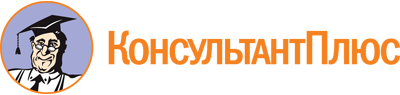 Постановление Правительства РФ от 31.07.2015 N 779
(ред. от 28.09.2023)
"О промышленных кластерах и специализированных организациях промышленных кластеров"
(вместе с "Требованиями к промышленным кластерам и специализированным организациям промышленных кластеров в целях применения к ним мер стимулирования деятельности в сфере промышленности", "Правилами подтверждения соответствия промышленного кластера и специализированной организации промышленного кластера требованиям к промышленным кластерам и специализированным организациям промышленных кластеров в целях применения к ним мер стимулирования деятельности в сфере промышленности")Документ предоставлен КонсультантПлюс

www.consultant.ru

Дата сохранения: 29.03.2024
 Список изменяющих документов(в ред. Постановлений Правительства РФ от 26.09.2016 N 963,от 02.08.2018 N 905, от 16.11.2021 N 1956, от 22.12.2022 N 2372,от 28.09.2023 N 1585)КонсультантПлюс: примечание.Решения о соответствии Требованиям, принятые до 31.12.2022, продолжают действовать в течение 5 лет со дня принятия таких решений (Постановление Правительства РФ от 22.12.2022 N 2372).Список изменяющих документов(в ред. Постановлений Правительства РФ от 22.12.2022 N 2372,от 28.09.2023 N 1585)Список изменяющих документов(в ред. Постановлений Правительства РФ от 22.12.2022 N 2372,от 28.09.2023 N 1585)Список изменяющих документов(в ред. Постановления Правительства РФ от 28.09.2023 N 1585)